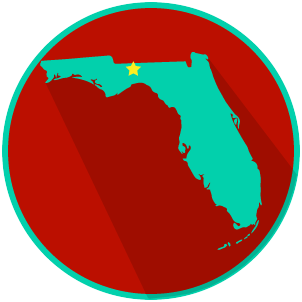 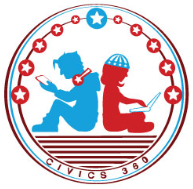 Local Government Video #2QuestionList Specific Evidence from the VideoComplete Sentence1. What are local governments?2. What are the terms for lawmakers at the city and county level?3. What is an ordinance?4. Describe the process for creating laws at the local level.